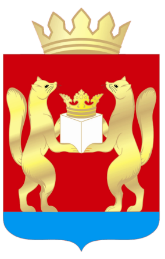 ТАСЕЕВСКИЙ РАЙОННЫЙ СОВЕТ ДЕПУТАТОВКРАСНОЯРСКИЙ КРАЙРЕШЕНИЕ                                      от «28» октября 2020 г.  № 2-11О награждении Почетной грамотой Тасеевского районного Совета депутатовНа основании п.3 Положения о Почетной грамоте Тасеевского районного Совета депутатов, утвержденного решением Тасеевского районного Совета депутатов от 08.12.2010 № 6-22 «О Почетной грамоте Тасеевского районного Совета депутатов и Благодарственном письме Тасеевского районного Совета депутатов» Тасеевский районный Совет депутатов РЕШИЛ:В связи с празднованием профессионального праздника Дня учителя наградить Почетной грамотой Тасеевского районного Совета депутатов за добросовестный труд, высокое профессиональное мастерство и активную жизненную позицию:Вавилову Оксану Николаевну - учителя начальных классов  муниципального бюджетного общеобразовательного учреждения «Тасеевская средняя общеобразовательная школа № 1»;Кайль Ольгу Павловну – учителя русского языка и литературы муниципального бюджетного общеобразовательного учреждения «Тасеевская средняя общеобразовательная школа № 2»;Каяшову Ольгу Николаевну – учителя начальных классов муниципального бюджетного общеобразовательного учреждения «Сивохинская средняя общеобразовательная школа № 5»;Кулеву Татьяну Михайловну – начальника отдела образования администрации Тасеевского района;Никанорову Наталью Валерьевну – учителя истории и обществознания муниципального бюджетного общеобразовательного учреждения «Веселовская средняя общеобразовательная школа № 7»;Радченко Людмилу Александровну – главного специалиста отдела образования администрации Тасеевского района;Слезак Марину Николаевну – учителя иностранного языка и психолога муниципального бюджетного общеобразовательного учреждения «Троицкая средняя общеобразовательная школа № 8»;Смоленскую Наталью Геннадьевну – учителя русского языка и литературы муниципального бюджетного общеобразовательного учреждения «Тасеевская средняя общеобразовательная школа № 2»;Файзулину Надежду Антоновну - учителя начальных классов  муниципального бюджетного общеобразовательного учреждения «Тасеевская средняя общеобразовательная школа № 1»;Юферову Светлану Михайловну – учителя начальных классов и методиста муниципального бюджетного общеобразовательного учреждения «Троицкая средняя общеобразовательная школа № 8».2. В связи с празднованием профессионального праздника Дня дошкольного работника  наградить Почетной грамотой Тасеевского районного Совета депутатов за добросовестный труд, высокое профессиональное мастерство и активную жизненную позицию:Чувахову Любовь Васильевну – воспитателя муниципального бюджетного дошкольного образовательного учреждения детский сад № 6 «Сказка».          3. Решение вступает в силу со дня подписания.Заместитель председателя Тасеевскогорайонного Совета депутатов                                                          В.А.Кондаков